SÚMULA DA 06ª REUNIÃO DA COMISSÃO DE PLANEJAMENTO, FINANÇAS, ORÇAMENTO E ADMINISTRAÇÃO – CPFOA DO CAU/APO Coordenador da CPFOA/AP, Arquiteto e Urbanista Alberio Pantoja Marques, agradeceu a presença de todos e deu início aos trabalhos da 06ª Reunião Ordinária da CPFOA/CAU/AP. 2.1 – Prestação de Contas do 01ª Trimestre do CAU/AP: Após apresentação pelo assessor contábil, e análise dos Conselheiros da Comissão, foi aprovada por unanimidade.2.2 - Conforme determina o art. 40, inciso I do Regimento Interno, neste ato submete a presente deliberação à apreciação e decisão final do Plenário do CAU/AP.Nada mais havendo a tratar, foi encerrada a 06ª Reunião Ordinária da CPFOA-CAU/AP.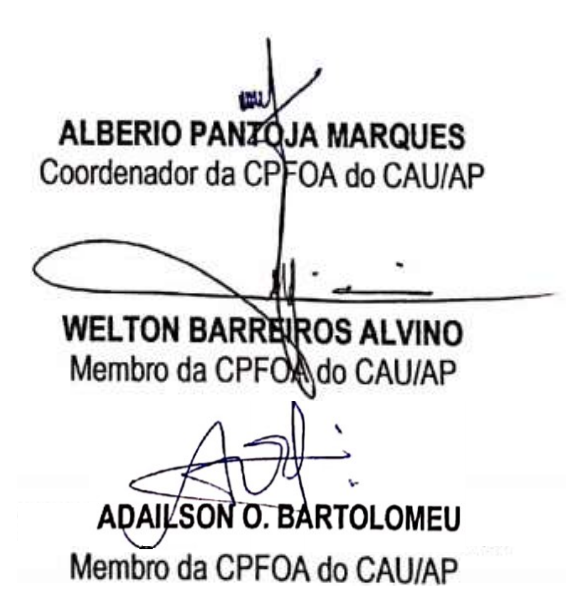 23/06/202008:00hOn line – MACAPÁ/APREUNIÃO COORDENADA PORALBERIO PANTOJA MARQUESALBERIO PANTOJA MARQUESTIPO DE REUNIÃOORDINÁRIAORDINÁRIASECRETÁRIA GERAL ALINE AGUIAR RODRIGUESALINE AGUIAR RODRIGUESMEMBROSWELTON BARREIROS ALVINOMEMBROSADAILSON OLIVEIRA BARTOLOMEUPARTICPANTESWELIDEIVE OLIVEIRAABERTURA:PAUTAENCERRAMENTO